DÉCIMA PRIMEIRA REUNIÃO INTERAMERICANA  	OEA/Ser.K/V.14.1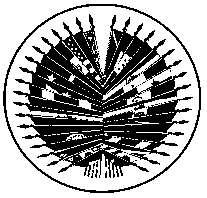 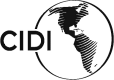 DE MINISTROS DA EDUCAÇÃO	CIDI/RME/doc. 1/22 rev.1De 10 a 11 de novembro de 2022	10 novembro 2022Washington, D.C., Estados Unidos da América	Original: espanholVIRTUAL	AGENDA“Para a construção de um novo pacto educativo hemisférico em contextos de mudança”(Aprovada na primeira sessão plenária, realizada em 10 de novembro de 2022)Consideração e formalização de acordos:a eleição do Presidente; a integração da Comissão de Estilo; a agenda final da reunião; a constituição de comissões e grupos de trabalho; o prazo limite para a apresentação de propostas; a duração da reunião; eassuntos diversos. Relatório da Secretaria Técnica em seguimento à X Reunião Interamericana de Ministros da EducaçãoRumo à construção de um novo Pacto Hemisférico pela Educação em contextos de mudançaEnfoque sistêmico para a construção de sistemas educacionais resilientesAgenda intersetorialRecebimento de oferecimentos de sede para a Décima Segunda Reunião Interamericana de Ministros da Educação, criação de grupos de trabalho da Comissão Interamericana de Educação e eleição de suas autoridadesConsideração e aprovação do projeto de Agenda Educacional Interamericana 2022-2027, do projeto de Declaração Hemisférica de Educação e do projeto de Plano de Ação Hemisférico de EducaçãoOutros assuntos